Берег озера Сульфатное в Каспийске стал чищеУчащиеся 10 «а» МБОУ «СОШ №4» под руководством учителя географии Магомедовой А.М на берегу озера Сульфатное провели  экологическую акцию «Берегите наши озера». Акция была проведена в целях содействия в воспитании у учащихся социальной активности, навыков бережного отношения к водоемам и прибрежным территориям, интереса и любви к окружающей природе.После проведения инструктажа по безопасному поведению на природе, особенно вблизи водоемов, все участники акции получили экипировку и инвентарь для уборки мусора: перчатки, мешки для мусора, грабли и лопаты. Транспорт для вывоза мусора был предоставлен администрацией школы. За полтора часа учащиеся очистили берег озера, примыкающий к городу, от бытового и строительного мусора. Как отметила классный руководитель Асият Магомедовна: «Дети смогли лично внести свой вклад в дело сохранения наших водоемов чистыми.  Надеюсь, они научат правильному отношению к природе своих друзей и близких».Более 20 мешков мусора собрали на побережье озера Сульфатное .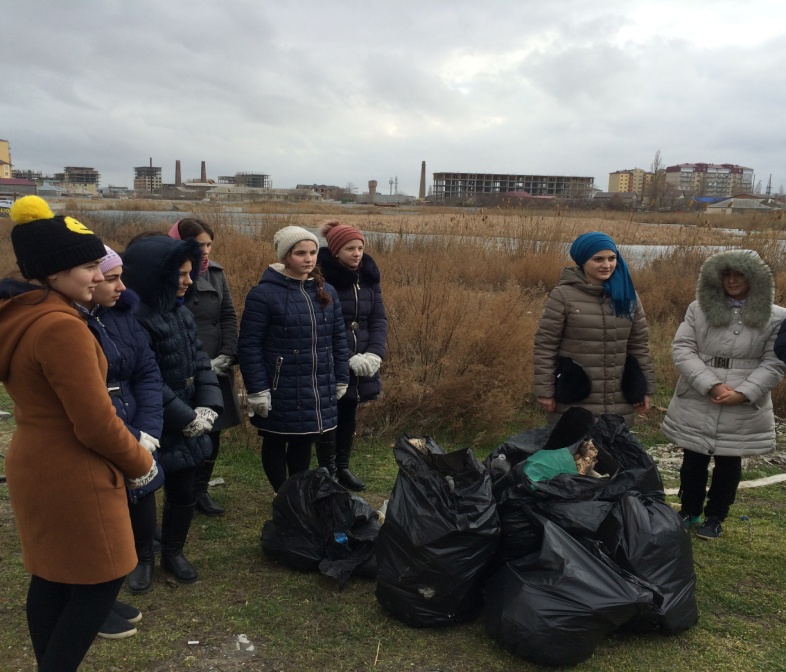 